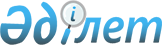 Мәслихаттың 2018 жылғы 2 ақпандағы № 229 "Әлеуметтік маңызы бар қатынастардың тізбесін айқындау туралы" шешіміне толықтыру енгізу туралыҚостанай облысы мәслихатының 2018 жылғы 2 наурыздағы № 241 шешімі. Қостанай облысының Әділет департаментінде 2018 жылғы 20 наурызда № 7614 болып тіркелді
      "Автомобиль көлігі туралы" 2003 жылғы 4 шілдедегі Қазақстан Республикасы Заңының 14-бабы 1-тармағының 5) тармақшасына сәйкес Қостанай облыстық мәслихаты ШЕШІМ ҚАБЫЛДАДЫ:
      1. Қостанай облыстық мәслихатының 2018 жылғы 2 ақпандағы № 229 "Әлеуметтік маңызы бар қатынастардың тізбесін айқындау туралы" шешіміне (Нормативтік құқықтық актілерді мемлекеттік тіркеу тізілімінде № 7518 болып тіркелген, 2018 жылғы 22 ақпанда Қазақстан Республикасы нормативтік құқықтық актілерінің эталондық бақылау банкінде жарияланған) мынадай толықтыру енгізілсін:
      көрсетілген шешімнің қосымшасында:
      Әлеуметтік маңызы бар қатынастардың тізбесі мынадай мазмұндағы реттік нөмірі 3-жолмен толықтырылсын:
      "
      ".
      2. Осы шешім алғашқы ресми жарияланған күнінен кейін күнтізбелік он күн өткен соң қолданысқа енгізіледі.
      КЕЛІСІЛДІ
      Қарабалық ауданының әкімі
      __________________ А. Алиев
					© 2012. Қазақстан Республикасы Әділет министрлігінің «Қазақстан Республикасының Заңнама және құқықтық ақпарат институты» ШЖҚ РМК
				
3.
Смирнов - Қарабалық - Смирнов (ауданішілік)
      Сессия төраймы

И. Дмитриева

      Қостанай облыстық
мәслихатының хатшысы

С. Ещанов
